Государственное учреждение образования   « Средняя школа №45 г. Могилева»                               Руководство пользователя                       Игра  «МОЯ СЕМЬЯ»                                                             Автор: учитель начальных классов                                                                             Лазовская О.А. Цель: Расширить представления  учащихся о семье, об отношениях между родителями и детьми.Задачи:- Совершенствовать навыки подбора рифмы к заданным словам или строкам в стихотворении по смыслу.-Воспитывать любовь к своей семье, чувство собственного достоинства.-Развивать логику, внимание, память.Игра предназначена для применения на занятиях учителей начальных классов, учителей-дефектологов, педагогов-психологов, педагогов социальных, воспитателей ГПД, а также для использования  родителями вместе со своими детьми. Возраст: учащиеся 1-2 классов.                   ГЛАВНОЕ ОКНО ПРОГРАММЫПосле запуска программы появляется заставка  (рисунок 1), которая сама по времени переходит на следующий слайд - разделы игры.                 рисунок 1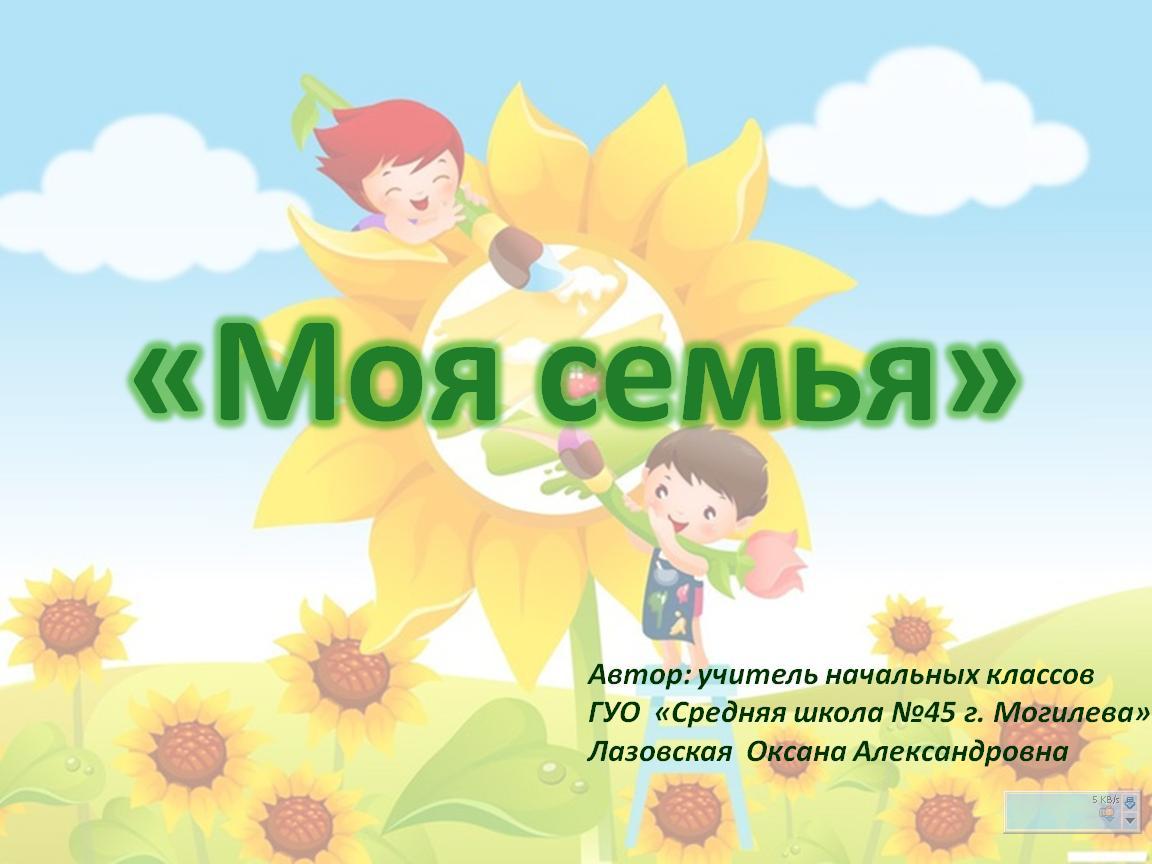 Учащимся предоставляется на выбор 3 раздела игры, выбрать который можно, если нажать на соответствующую кнопку мышкой ( рисунок  2).                     рисунок 2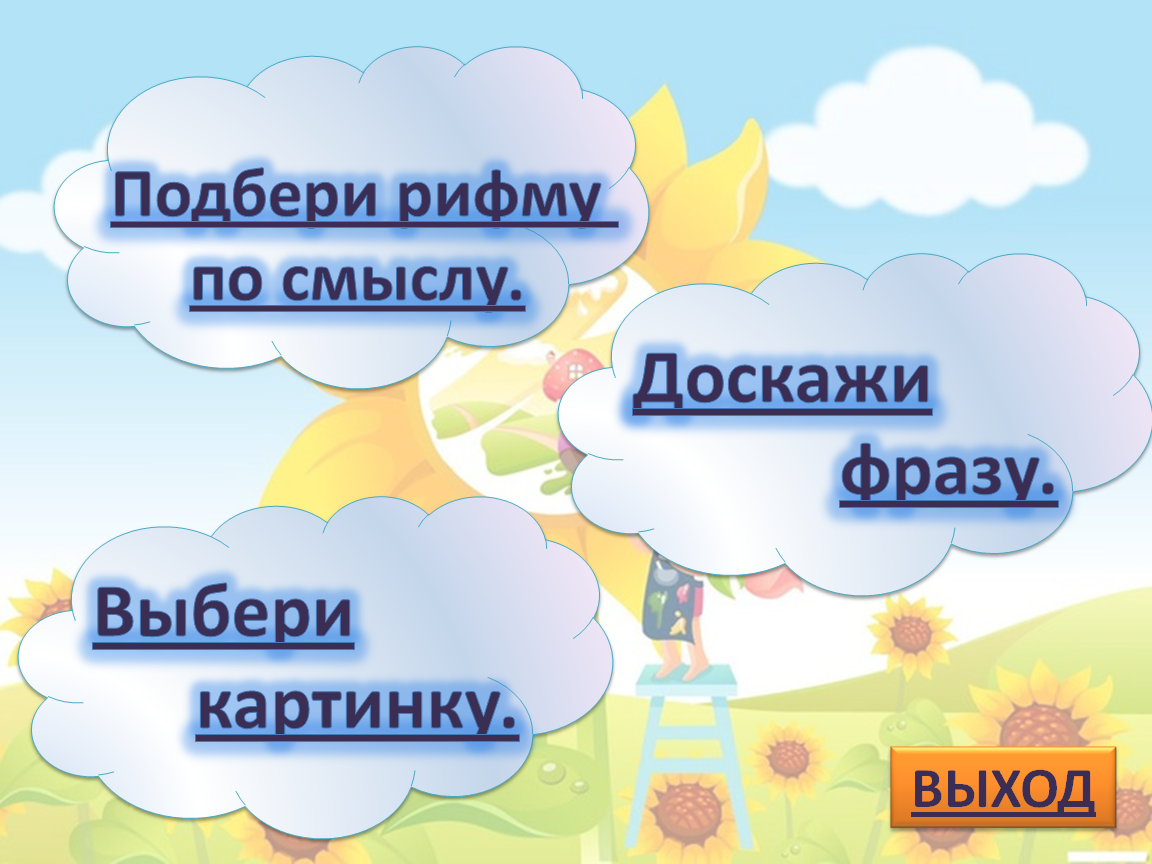 ВЫПОЛНЕНИЕ ЗАДАНИЙПри выборе  одного из разделов автоматически происходит переход на задание, в котором нужно, например, подобрать рифму, продолжить фразу или выбрать нужную картинку ( рисунки 3,4,5, 5А). Следующие задания данного раздела выполняются аналогично, кроме раздела «Выбери картинку»- там задание выполняется однократно.   рисунок 3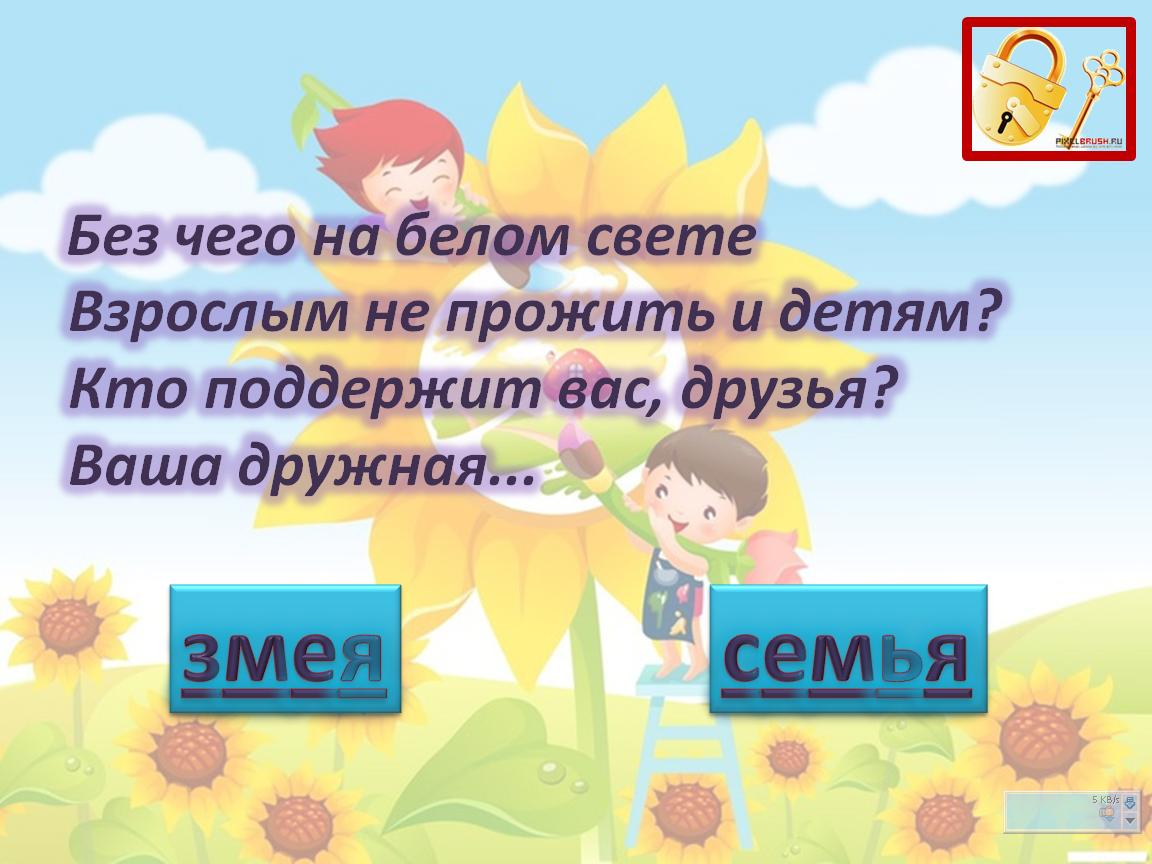    рисунок 4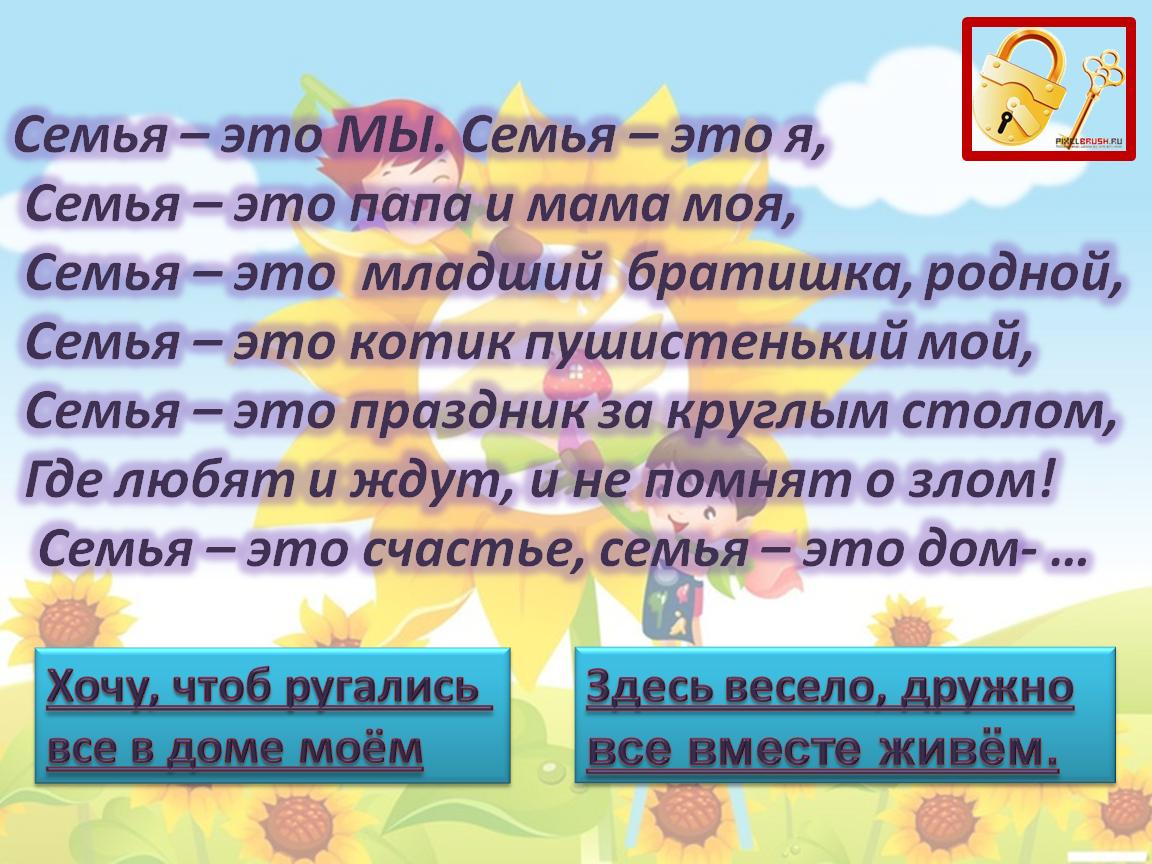 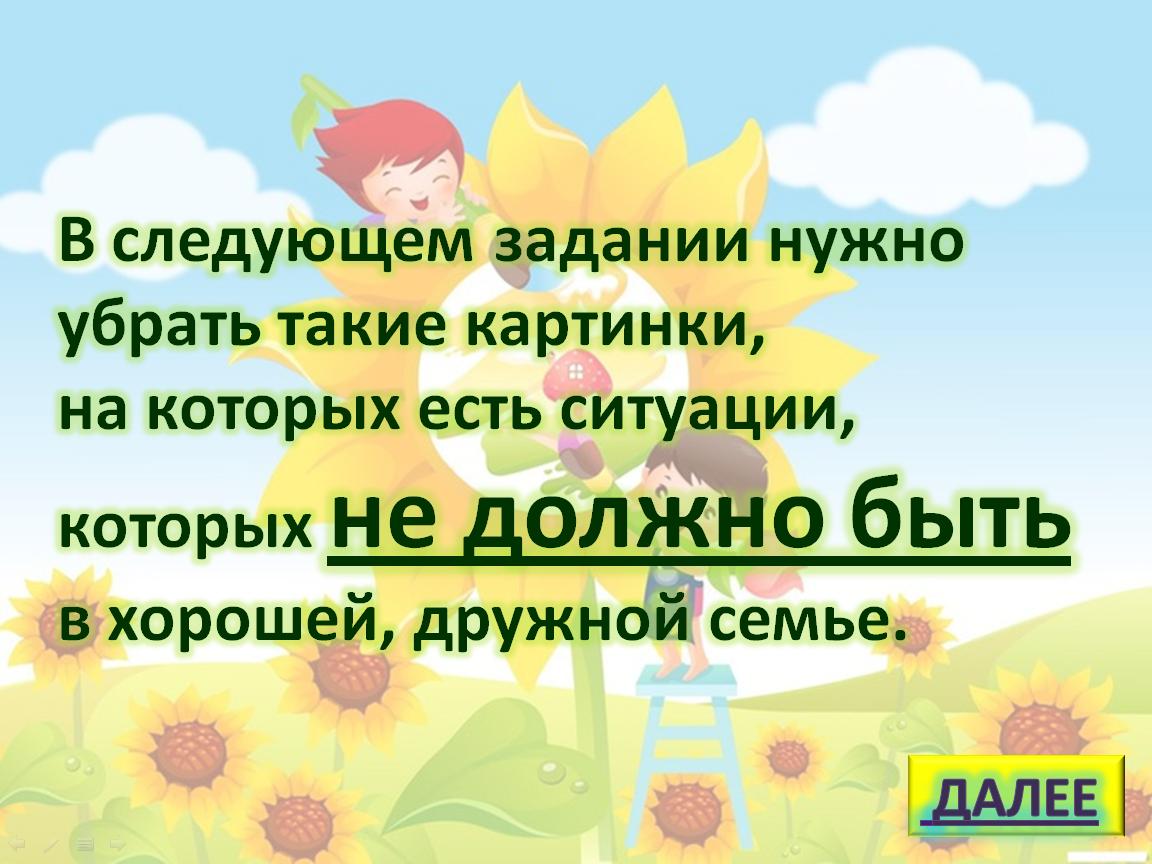 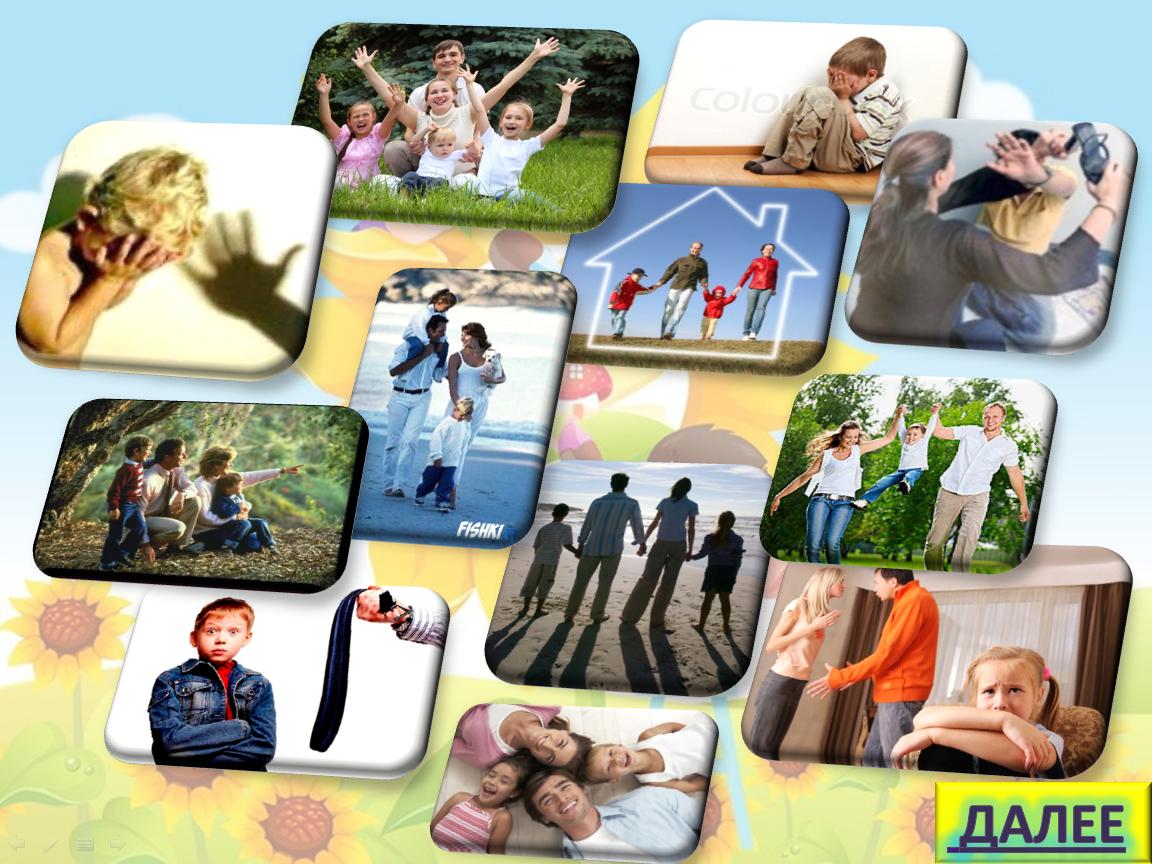 Рисунок 5                                                     Рисунок   5 АПри правильном выборе на экране  произойдёт переход на слайд с картинкой с изображение семьи  и  звуковым сигналом -весёлая мелодия. Чтобы перейти к следующему заданию, необходимо нажать на кнопку «далее» в правом нижнем углу слайда ( рисунок 6).  рисунок 6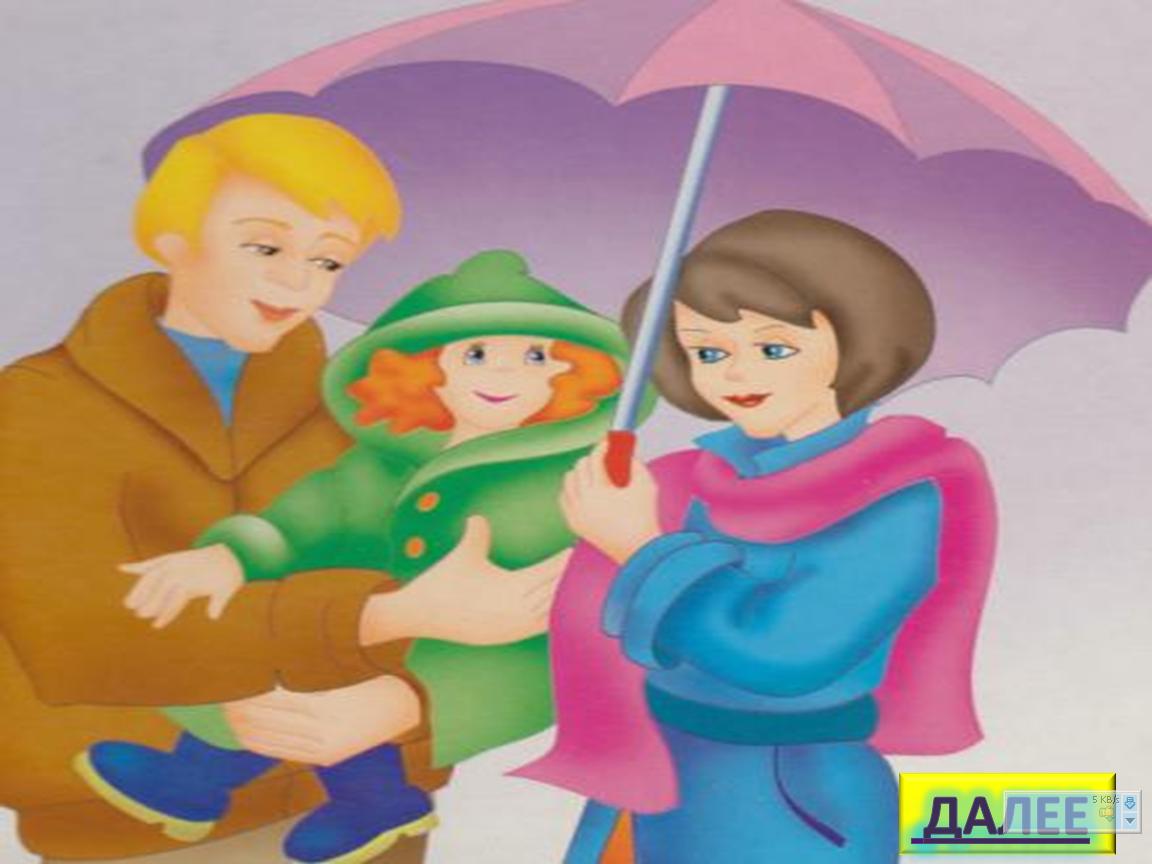 Если задание выполнено неправильно, то появляется картинка с изображением грустного мальчика, соответствующий звуковой сигнал (резкий звук)  и изображение перечёркнутого слова - неправильного ответа. Чтобы вернуться к вопросу и ответить правильно, необходимо нажать на кнопку «назад» в нижнем правом углу (рисунок 7).  рисунок 7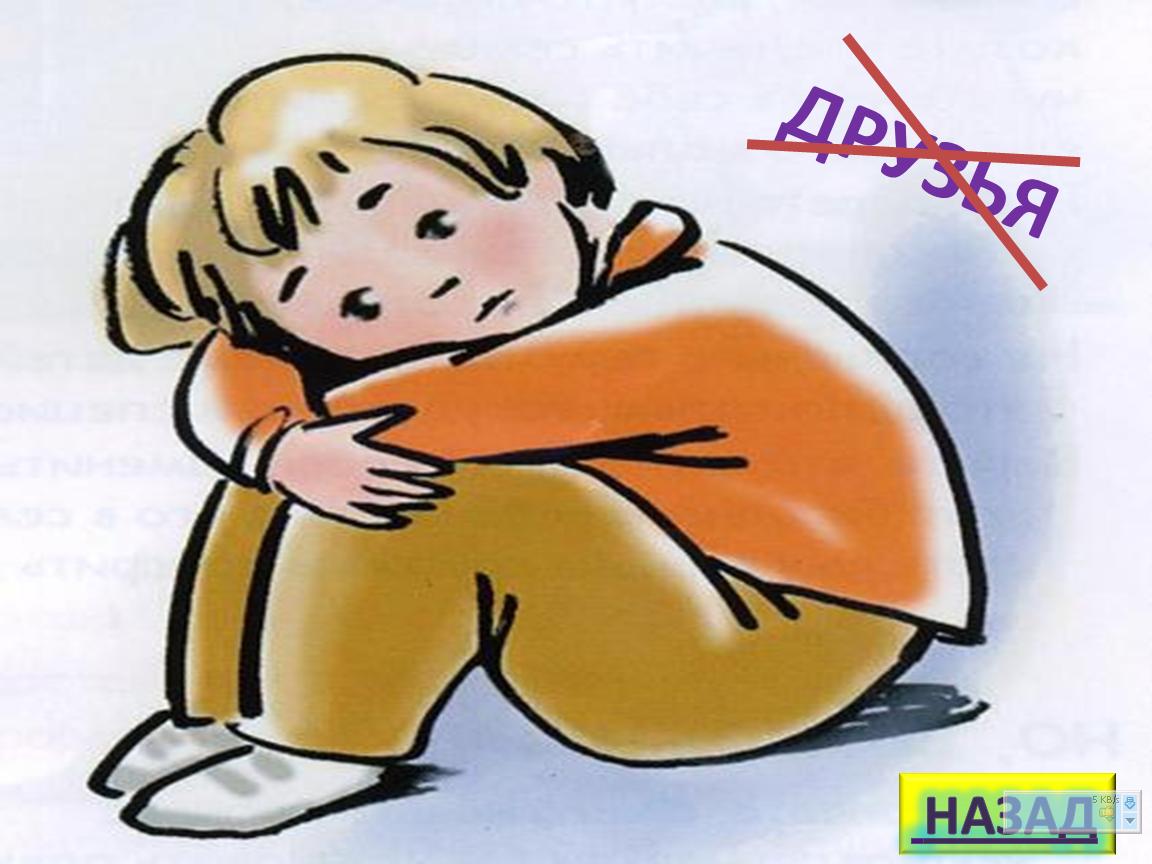 В процессе игры, на любом ее этапе, при нажатии на кнопку в верхнем правом углу (рисунок  замочка с ключиком)) появляется форма с кратким сообщением о задании ( рисунок  8).    рисунок 8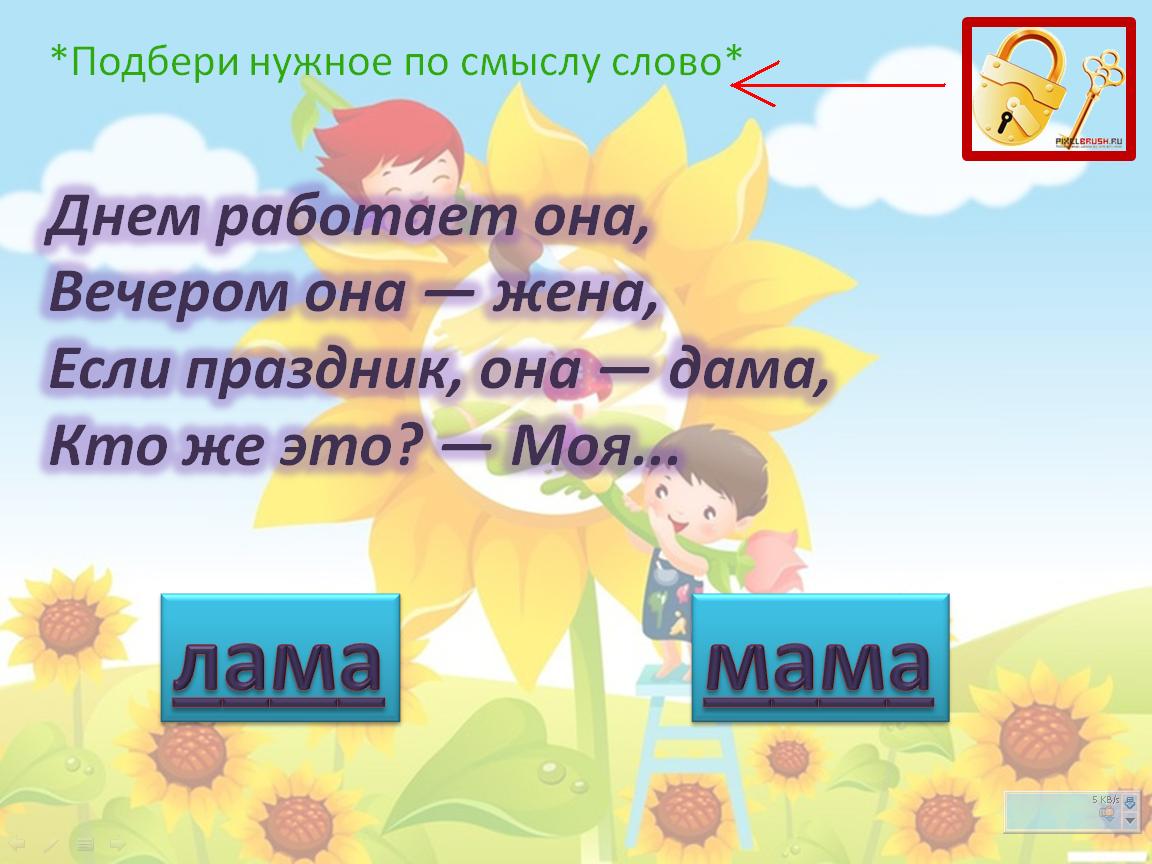 Итог правильного выполнения  всех заданий раздела – появление слайда с поощрительной надписью «Молодец!» ( рисунок 9). Переход к слайду  с разделами игры  осуществляется нажатием на рисунок домика в правом нижнем углу (рисунок 9)  рисунок 9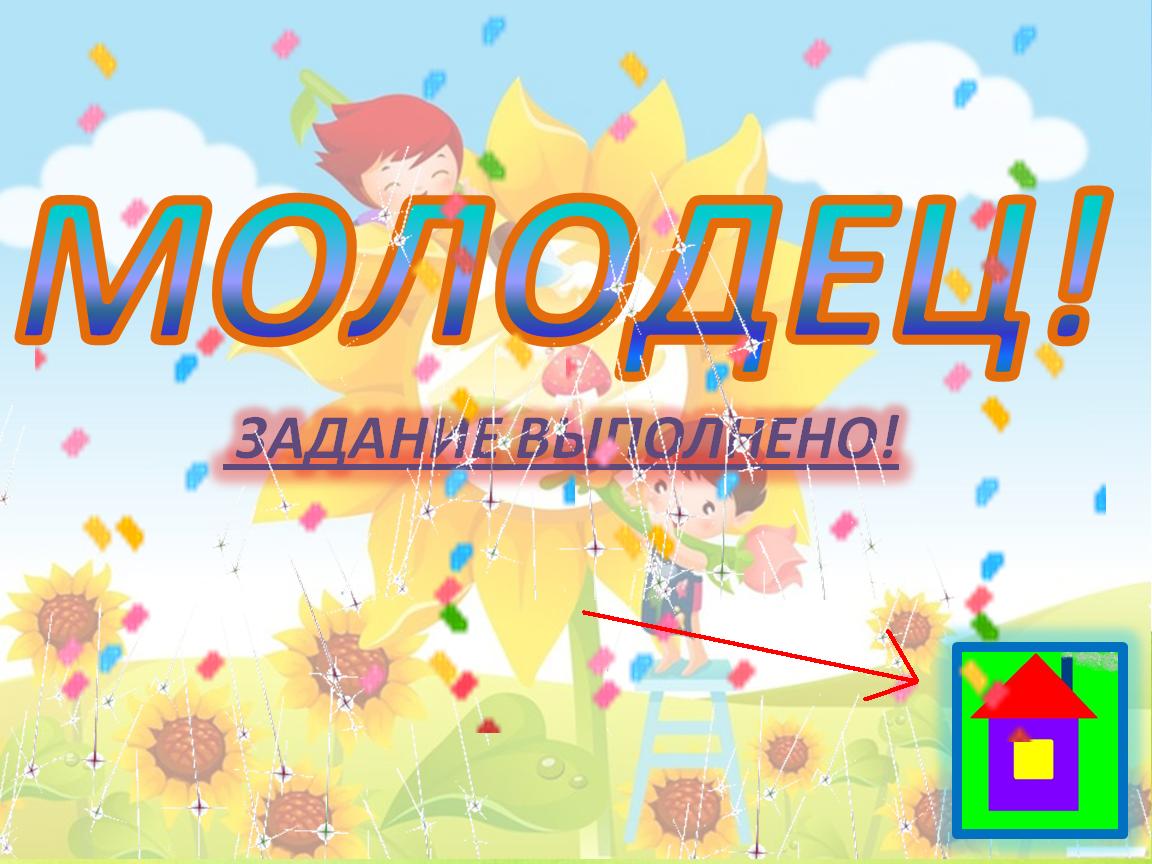   ЗАВЕРШЕНИЕ ИГРЫЗавершить игру можно после прохождения одного из любых  разделов, вернувшись в  меню выбора разделов – домик (рисунок 9)  и нажав на кнопку «Выход» (рисунок 10)  рисунок 10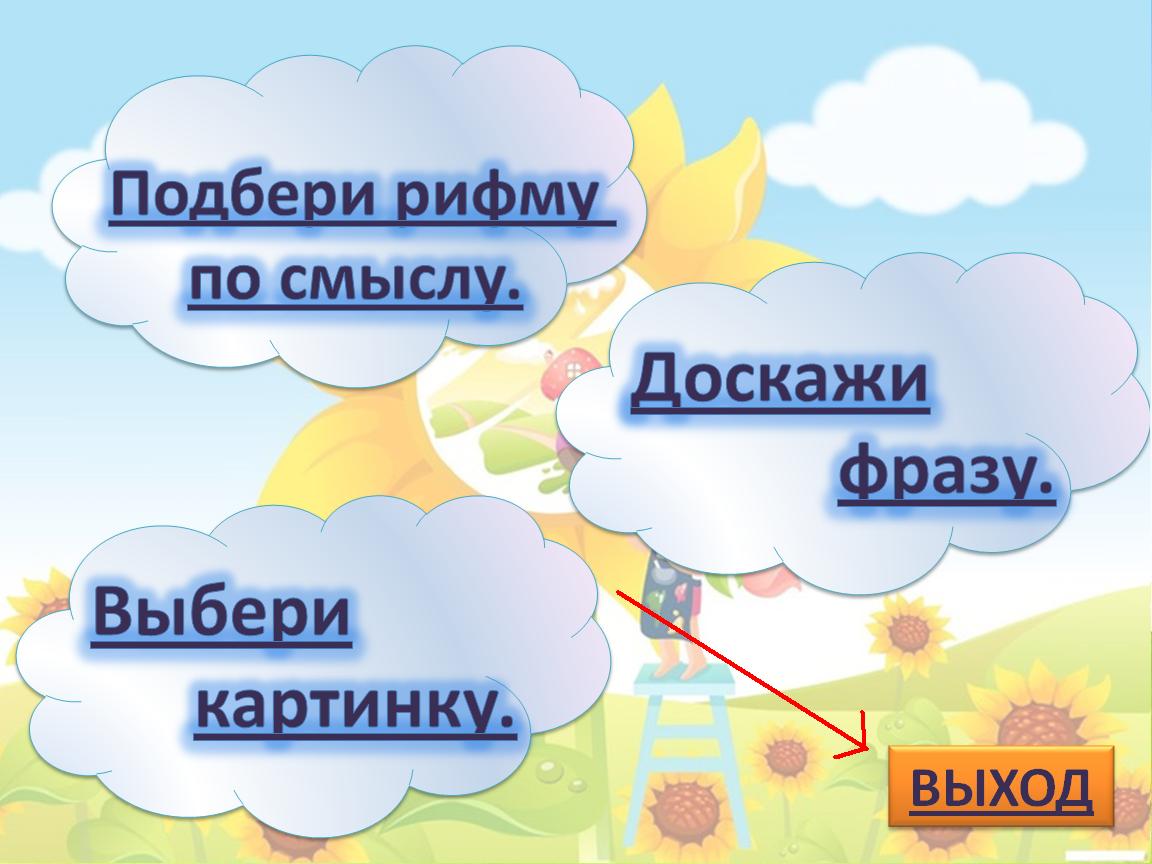 